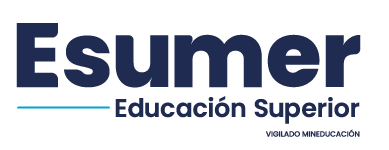 FORMATO CARTA DE ORIGINALIDAD Y CESIÓN DE DERECHOS –COYCD-SeñoresRevista Escenarios: empresa y territorioInstitución Universitaria EsumerMedellín- ColombiaCordial saludo,El(los) abajo firmante(s) remitimos el artículo titulado “XXXXXXXXX” para evaluación y posible publicación en la revista Escenarios: empresa y territorio (ISSN 2322–6331). Declarando además que el manuscrito es original e inédito, que no ha sido previamente publicado en otro medio (en forma impresa o electrónica), que no ha sido remitido simultáneamente a otra publicación y que con ella no se vulneran los derechos de autor de terceros.Adicional, a partir de este momento, asumimos no presentarlo a otra publicación mientras esté en proceso de evaluación en esta revista, y en caso de ser aceptado para publicación, autorizo a la revista Escenarios: empresa y territorio, para publicar en formatos físicos y/o electrónicos, conservando la misma forma e idioma original.Finalmente, hacemos expreso que los conceptos y opiniones vertidos en el artículo presentado para publicación son de exclusiva responsabilidad de los autores.Atentamente,Firma:	Firma	Nombre:      	Nombre:    	Cédula:     	Cédula:      CODIGO:PI-COYCD001VERSION:V2FECHA:20/04/2023PAG: 1 de 1CIUDADDIA / MES / AÑOSUBSERIE:RADICADO:ELABORADO POR:REVISADO POR:APROBADO POR:CONVENCIONES NOMBRE:NOMBRE:NOMBRE: PI: Proceso InvestigacionesCARGO:CARGO:CARGO: COYCD: Carta Originalidad y Cesión de DerechosLos espacios sombreados son para uso exclusivo de la InstituciónLos espacios sombreados son para uso exclusivo de la InstituciónLos espacios sombreados son para uso exclusivo de la InstituciónSIACES 2023